Srednja škola ZabokPRODAVAČ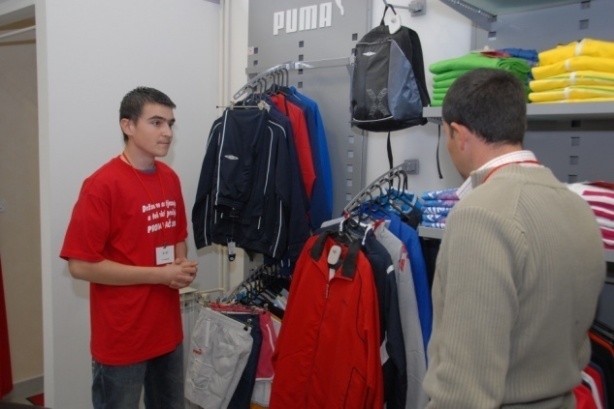 Opis zanimanja:Prodavač samostalno komunicira, prodaje, preuzima i priprema robu, te održava opremu i strojeve za prodaju u skladu s internim i vanjskim standardima i propisima.Mogućnosti zapošljavanja: Na svim radnim mjestima gdje se prodaje roba.Nastavak školovanja:Mogućnost napredovanja u struci i polaganja majstorskog ispita te nastavka školovanja u ustanovama za obrazovanje odraslih (završetak 4. razreda).SREDNJA ŠKOLA ZABOKRegionalni centar kompetencija 
u turizmu i ugostiteljstvu	I.  i C. Huis 2, Zabok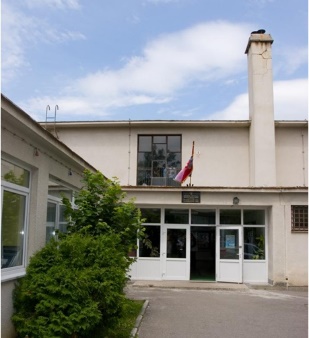 	+385 49 221 018	srednjao@inet.hr	www.ss-zabok.skole.hr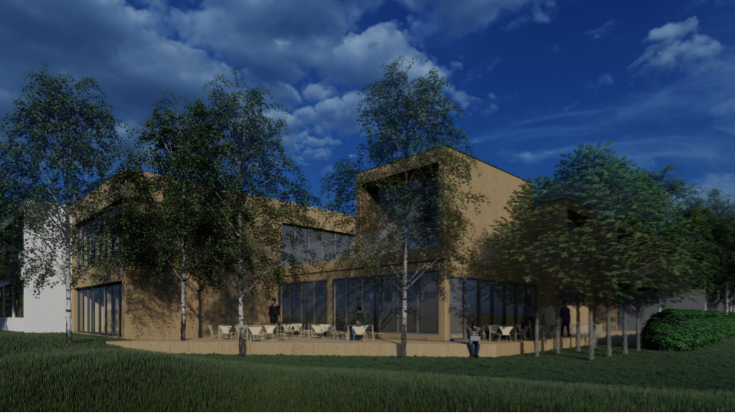 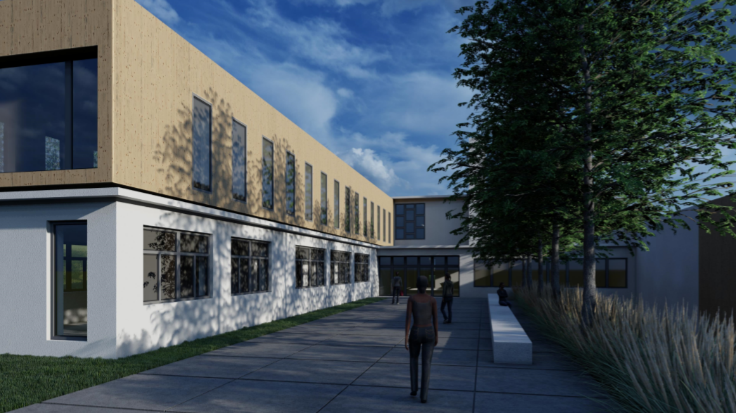 TROGODIŠNJA ZANIMANJAKONOBARKUHARPRODAVAČSrednja škola ZabokKONOBAR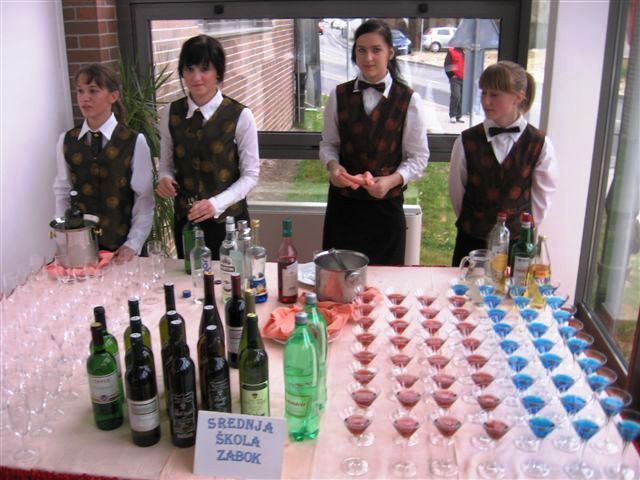 Opis zanimanja: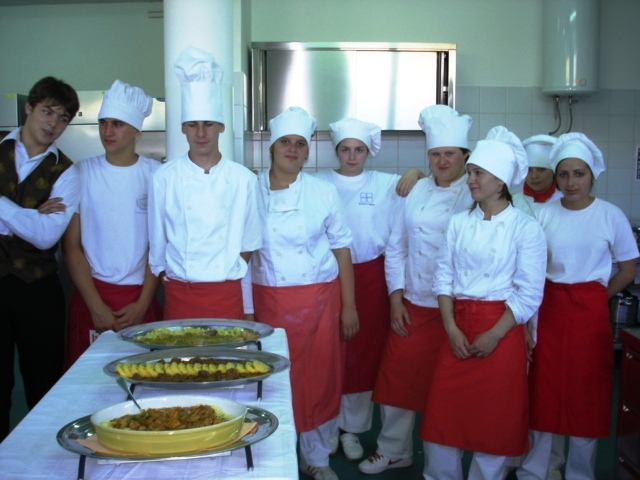 Konobar radi na poslovima posluživanja i prodaje svih vrsta hrane i pića, obračunava i naplaćuje ugostiteljske usluge, pri čemu je od posebnog značenja izravna komunikacija s gostima.Mogućnosti zapošljavanja:U hotelima, hostelima, motelima, kampovima, marinama, restoranima, bolnicama, brodovima i dr..Nastavak školovanja:Mogućnost napredovanja u struci i polaganja majstorskog ispita te nastavak  školovanja u ustanovama za obrazovanje odraslih (završetak 4. razreda). Postoji mogućnosti samozapošljavanja i pokretanja vlastitih ugostiteljskih objekata uz posjedovanje odgovarajuće licence – majstorskog ispita.Srednja škola ZabokKUHAR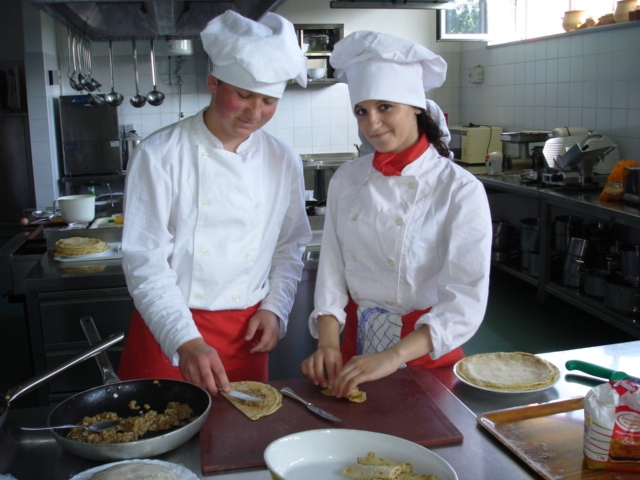 Opis zanimanja:Kuhar radi na poslovima pripremanja, prigotavljanja i prodaje svih vrsta toplih i hladnih jela, u raznim ugostiteljskim objektima, bolnicama, brodovima i dr.Mogućnosti zapošljavanja:U hotelima, hostelima, motelima, kampovima, marinama, restoranima, bolnicama, brodovima i dr..Nastavak školovanja:Mogućnost napredovanja u struci i polaganja majstorskog ispita te nastavka školovanja u ustanovama za obrazovanje odraslih (završetak 4. razreda). Postoji mogućnosti samozapošljavanja i pokretanja vlastitih ugostiteljskih objekata uz posjedovanje odgovarajuće licence – majstorskog ispita.